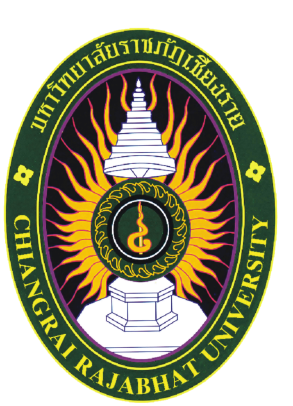 รายละเอียดการดำเนินงานตามแผนยุทธศาสตร์การพัฒนาโรงเรียนสาธิตระยะ 4 ปี (พ.ศ. 2557 – 2560)รายละเอียดการดำเนินงานตามแผนยุทธศาสตร์การพัฒนาโรงเรียนสาธิตระยะ 4 ปี (พ.ศ. 2557 – 2560)รายละเอียดการดำเนินงานตามแผนยุทธศาสตร์การพัฒนาโรงเรียนสาธิตระยะ 4 ปี (พ.ศ. 2557 – 2560) ทบทวน ปี พ.ศ. 25601. แผนความต้องการครุภัณฑ์2. แผนความต้องการอาคารและสิ่งก่อสร้าง3. แผนพัฒนาบุคลากรเดิม 	3.1 จำนวนบุคลากรเดิมที่กำลังศึกษาต่อ 	     3.1.1 จำนวนบุคลากรเดิมที่กำลังศึกษาต่อ และสำเร็จการศึกษาระหว่างปี พ.ศ. 2557 - 25603.1.2 รายชื่อบุคลากรเดิมที่กำลังศึกษาต่อ และสำเร็จการศึกษาในปี พ.ศ. 25603.2 แผนความต้องการเพิ่มวุฒิการศึกษา3.2.1 จำนวนบุคลากรเดิมที่ต้องการเพิ่มวุฒิการศึกษาในปี พ.ศ. 25603.2.2 รายชื่อบุคลากรเดิมที่ต้องการเพิ่มวุฒิการศึกษาในปี พ.ศ. 2560 3.3 จำนวนบุคลากรเดิมที่สนับสนุนการเพิ่มทักษะความรู้ทางวิชาการและวิชาชีพ4. แผนอัตรากำลังที่ต้องการเพิ่มรายการครุภัณฑ์จำนวนที่มีอยู่เดิม(รายการ)ราคาต่อหน่วยในปัจจุบัน (บาท)แผนความต้องการครุภัณฑ์ ระยะ 4 ปี (พ.ศ. 2557 – 2560)แผนความต้องการครุภัณฑ์ ระยะ 4 ปี (พ.ศ. 2557 – 2560)แผนความต้องการครุภัณฑ์ ระยะ 4 ปี (พ.ศ. 2557 – 2560)แผนความต้องการครุภัณฑ์ ระยะ 4 ปี (พ.ศ. 2557 – 2560)แผนความต้องการครุภัณฑ์ ระยะ 4 ปี (พ.ศ. 2557 – 2560)แผนความต้องการครุภัณฑ์ ระยะ 4 ปี (พ.ศ. 2557 – 2560)แผนความต้องการครุภัณฑ์ ระยะ 4 ปี (พ.ศ. 2557 – 2560)แผนความต้องการครุภัณฑ์ ระยะ 4 ปี (พ.ศ. 2557 – 2560)แผนความต้องการครุภัณฑ์ ระยะ 4 ปี (พ.ศ. 2557 – 2560)แผนความต้องการครุภัณฑ์ ระยะ 4 ปี (พ.ศ. 2557 – 2560)เหตุผลการปรับแผน ปี พ.ศ. 2560รายการครุภัณฑ์จำนวนที่มีอยู่เดิม(รายการ)ราคาต่อหน่วยในปัจจุบัน (บาท)2557255725582558255925592560256025602560เหตุผลการปรับแผน ปี พ.ศ. 2560รายการครุภัณฑ์จำนวนที่มีอยู่เดิม(รายการ)ราคาต่อหน่วยในปัจจุบัน (บาท)255725572558255825592559แผนเดิมแผนเดิมแผนใหม่แผนใหม่เหตุผลการปรับแผน ปี พ.ศ. 2560รายการครุภัณฑ์จำนวนที่มีอยู่เดิม(รายการ)ราคาต่อหน่วยในปัจจุบัน (บาท)จำนวน หน่วยรวมเงินจำนวน หน่วยรวมเงินจำนวน หน่วยรวมเงินจำนวน หน่วยรวมเงินจำนวน หน่วยรวมเงินเหตุผลการปรับแผน ปี พ.ศ. 25601. ครุภัณฑ์สำนักงาน   - เครื่องเก็บเอกสารความเร็วสูง122,900122,900122,900   - เครื่องคอมพิวเตอร์ตั้งโต๊ะ817,000234,000234,000234,000   - เครื่องคอมพิวเตอร์แบบพกพา117,000117,000117,0002. ครุภัณฑ์การศึกษา- คอมพิวเตอร์ตั้งโต๊ะ4015,00010150,00010150,00010150,000- เครื่องโปรเจคเตอร์213,500113,500113,500- กล้องวีดีโอ111,000111,000111,000- กล้องถ่ายภาพดิจิตอล116,500116,500รวมทั้งสิ้น54112,90017264,90012184,000162485,400อาคาร และสิ่งก่อสร้างอาคาร และสิ่งก่อสร้างจำนวนหน่วยนับพื้นที่ใช้สอย(ตร.ม.)แผนความต้องการอาคาร และสิ่งก่อสร้าง ระยะ 4 ปี (พ.ศ. 2557 – 2560) (จำนวน)แผนความต้องการอาคาร และสิ่งก่อสร้าง ระยะ 4 ปี (พ.ศ. 2557 – 2560) (จำนวน)แผนความต้องการอาคาร และสิ่งก่อสร้าง ระยะ 4 ปี (พ.ศ. 2557 – 2560) (จำนวน)แผนความต้องการอาคาร และสิ่งก่อสร้าง ระยะ 4 ปี (พ.ศ. 2557 – 2560) (จำนวน)แผนความต้องการอาคาร และสิ่งก่อสร้าง ระยะ 4 ปี (พ.ศ. 2557 – 2560) (จำนวน)เหตุผลการปรับแผนปี พ.ศ. 2560อาคาร และสิ่งก่อสร้างอาคาร และสิ่งก่อสร้างจำนวนหน่วยนับพื้นที่ใช้สอย(ตร.ม.)25572558255925602560เหตุผลการปรับแผนปี พ.ศ. 2560อาคาร และสิ่งก่อสร้างอาคาร และสิ่งก่อสร้างจำนวนหน่วยนับพื้นที่ใช้สอย(ตร.ม.)255725582559แผนเดิมแผนใหม่เหตุผลการปรับแผนปี พ.ศ. 2560อาคารเดิม (ในปัจจุบัน)อาคารเดิม (ในปัจจุบัน)1. อาคาร รสสุคนธ์1หลังห้องเรียน 35-65 ที่นั่ง3ห้อง2.ห้องเรียน 35-65 ที่นั่ง1หลังห้องเรียน 35-65 ที่นั่ง8ห้องห้องปฏิบัติการคอมพิวเตอร์1ห้องห้องสำนักงาน1ห้องห้องประชุม1ห้อง3.อาคาร การเวกห้องเรียน 35-65 ที่นั่ง8ห้องห้องสมุด1ห้องห้องพัสดุ1ห้องห้องพยาบาล1ห้องห้องศูนย์สื่อ1ห้องห้องเก็บอุปกรณ์การเกษตร1ห้อง4.อาคารกรรณิการ์โรงประกอบอหาร1หลังห้องเก็บอุปกรณ์กีฬา1ห้องห้องดนตรี1ห้องห้องซ่อมบำรุง1ห้องอาคารใหม่อาคารใหม่1.อาคาร เรียนระดับอนุบาลหลัง1ห้องเรียน 35-65 ที่นั่งห้อง7ห้องเรียน 70-120 ที่นั่งห้องห้องเรียน 140-200 ที่นั่งห้องสายงานจำนวนบุคลากรเดิมที่กำลังศึกษาต่อ (คน)จำนวนบุคลากรเดิมที่กำลังศึกษาต่อ (คน)จำนวนบุคลากรเดิมที่กำลังศึกษาต่อ (คน)จำนวนบุคลากรเดิมที่กำลังศึกษาต่อ (คน)จำนวนบุคลากรเดิมที่กำลังศึกษาต่อ (คน)จำนวนบุคลากรเดิมที่กำลังศึกษาต่อ (คน)จำนวนบุคลากรเดิมที่กำลังศึกษาต่อ (คน)จำนวนบุคลากรเดิมที่กำลังศึกษาต่อ (คน)จำนวนบุคลากรเดิมที่กำลังศึกษาต่อ (คน)สายงานปริญญาโทปริญญาโทปริญญาโทปริญญาเอกปริญญาเอกปริญญาเอกรวมทั้งหมดรวมทั้งหมดรวมทั้งหมดสายงานในประเทศต่างประเทศรวมในประเทศต่างประเทศรวมในประเทศต่างประเทศรวม1. สายสนับสนุนวิชาการ 2211332. สายสนับสนุนวิชาการรวมทั้งสิ้น221133รายชื่อระดับการศึกษาชื่อวุฒิการศึกษาสาขาวิชาสถานที่ศึกษาต่อปี พ.ศ.ที่จะสำเร็จการศึกษาปี พ.ศ.ที่จะสำเร็จการศึกษาเหตุผลการปรับแผนปี พ.ศ. 2560รายชื่อระดับการศึกษาชื่อวุฒิการศึกษาสาขาวิชาสถานที่ศึกษาต่อแผนเดิมแผนใหม่เหตุผลการปรับแผนปี พ.ศ. 2560สายวิชาการ นายเฉลิมเกียรติ  ตุ่นแก้วปริญญาเอกครุศาสตรดุษฎีบัณฑิตการศึกษากับการพัฒนาสังคมมหาวิทยาลัยราชภัฏเชียงรายนางสิริพร  กองพรหมปริญญาโทครุศาสตรมหาบัณฑิตหลักสูตรและการสอนมหาวิทยาลัยราชภัฏเชียงรายนางทิพย์วรรณ  สิทธิ์วงค์ปริญญาโทครุศาสตรมหาบัณฑิตหลักสูตรและการสอนมหาวิทยาลัยราชภัฏเชียงรายสายงานแผนอัตรากำลังที่ต้องการพัฒนา ระยะ 4 ปี (พ.ศ. 2557 – 2560)  (คน)แผนอัตรากำลังที่ต้องการพัฒนา ระยะ 4 ปี (พ.ศ. 2557 – 2560)  (คน)แผนอัตรากำลังที่ต้องการพัฒนา ระยะ 4 ปี (พ.ศ. 2557 – 2560)  (คน)แผนอัตรากำลังที่ต้องการพัฒนา ระยะ 4 ปี (พ.ศ. 2557 – 2560)  (คน)แผนอัตรากำลังที่ต้องการพัฒนา ระยะ 4 ปี (พ.ศ. 2557 – 2560)  (คน)แผนอัตรากำลังที่ต้องการพัฒนา ระยะ 4 ปี (พ.ศ. 2557 – 2560)  (คน)แผนอัตรากำลังที่ต้องการพัฒนา ระยะ 4 ปี (พ.ศ. 2557 – 2560)  (คน)แผนอัตรากำลังที่ต้องการพัฒนา ระยะ 4 ปี (พ.ศ. 2557 – 2560)  (คน)แผนอัตรากำลังที่ต้องการพัฒนา ระยะ 4 ปี (พ.ศ. 2557 – 2560)  (คน)แผนอัตรากำลังที่ต้องการพัฒนา ระยะ 4 ปี (พ.ศ. 2557 – 2560)  (คน)แผนอัตรากำลังที่ต้องการพัฒนา ระยะ 4 ปี (พ.ศ. 2557 – 2560)  (คน)แผนอัตรากำลังที่ต้องการพัฒนา ระยะ 4 ปี (พ.ศ. 2557 – 2560)  (คน)แผนอัตรากำลังที่ต้องการพัฒนา ระยะ 4 ปี (พ.ศ. 2557 – 2560)  (คน)แผนอัตรากำลังที่ต้องการพัฒนา ระยะ 4 ปี (พ.ศ. 2557 – 2560)  (คน)แผนอัตรากำลังที่ต้องการพัฒนา ระยะ 4 ปี (พ.ศ. 2557 – 2560)  (คน)สายงาน255725572557255825582558255925592559256025602560รวมทั้งหมดรวมทั้งหมดรวมทั้งหมดสายงานโทเอกรวมโทเอกรวมโทเอกรวมโทเอกรวมโทเอกรวม1. สายวิชาการ223142. สายสนับสนุนวิชาการ รวมทั้งสิ้นรายชื่อระดับการศึกษาวุฒิการศึกษาสาขาวิชาสถานที่ศึกษาต่อปี พ.ศ.ที่จะศึกษาต่อปี พ.ศ.ที่จะศึกษาต่อเหตุผลการปรับแผนปี พ.ศ. 2560รายชื่อระดับการศึกษาวุฒิการศึกษาสาขาวิชาสถานที่ศึกษาต่อแผนเดิมแผนใหม่เหตุผลการปรับแผนปี พ.ศ. 2560สายวิชาการ 1. นางรสสุคนธ์  สุขสำราญปริญาโทครุศาสตรมหาบัณฑิตหลักสูตรและการสอนมหาวิทยาลัยราชภัฏเชียงราย25572. นางสาวศุภมาส  เวียงลอปริญาโทครุศาสตรมหาบัณฑิตหลักสูตรและการสอนมหาวิทยาลัยราชภัฏเชียงราย25573. นางพิมพ์หทัย  มะลิลาปริญาโทครุศาสตรมหาบัณฑิตหลักสูตรและการสอนมหาวิทยาลัยราชภัฏเชียงราย25574. นายสมเดช  ผะใจปริญาโทครุศาสตรมหาบัณฑิตหลักสูตรและการสอนมหาวิทยาลัยราชภัฏเชียงราย25575. นางสาวจิรเกศ  ไชยประเสริฐปริญาโทครุศาสตรมหาบัณฑิตหลักสูตรและการสอนมหาวิทยาลัยราชภัฏเชียงราย25576. นางจุฬาลักษณ์  ทองอินทร์ปริญาโทครุศาสตรมหาบัณฑิตหลักสูตรและการสอนมหาวิทยาลัยราชภัฏเชียงราย2557กิจกรรมที่จะดำเนินการแผนการสนับสนุนการเพิ่มทักษะความรู้           ของบุคลากร ระยะ 4 ปี (พ.ศ. 2557 - 2560)  (คน)แผนการสนับสนุนการเพิ่มทักษะความรู้           ของบุคลากร ระยะ 4 ปี (พ.ศ. 2557 - 2560)  (คน)แผนการสนับสนุนการเพิ่มทักษะความรู้           ของบุคลากร ระยะ 4 ปี (พ.ศ. 2557 - 2560)  (คน)แผนการสนับสนุนการเพิ่มทักษะความรู้           ของบุคลากร ระยะ 4 ปี (พ.ศ. 2557 - 2560)  (คน)แผนการสนับสนุนการเพิ่มทักษะความรู้           ของบุคลากร ระยะ 4 ปี (พ.ศ. 2557 - 2560)  (คน)เหตุผลการปรับแผนปี พ.ศ. 2560กิจกรรมที่จะดำเนินการ25572558255925602560เหตุผลการปรับแผนปี พ.ศ. 2560กิจกรรมที่จะดำเนินการ255725582559แผนเดิมแผนใหม่เหตุผลการปรับแผนปี พ.ศ. 2560จัดกิจกรรมภายในมหาวิทยาลัย สนับสนุนการเพิ่มทักษะความรู้เพื่อพัฒนาศักยภาพอาจารย์ผู้สอนหลักสูตร เทคนิคการสอนหลักสูตร การใช้สื่อการสอนหลักสูตร ภาษาอังกฤษเพื่อการสื่อสาร สนับสนุนการเพิ่มทักษะความรู้เพื่อการปฏิบัติงานอย่างมืออาชีพแก่ บุคลากรสายสนับสนุนวิชาการหลักสูตร ภาษาอังกฤษเพื่อการสื่อสารหลักสูตร การใช้สื่อการสอนหลักสูตร หลักสูตการใช้เทคโนโลยีสารสนเทศวุฒิการศึกษาหลักสูตร/สาขาวิชาจำนวนบุคลากรที่มีอยู่เดิม (คน)แผนอัตรากำลังที่ต้องการเพิ่ม 4 ปี (คน)แผนอัตรากำลังที่ต้องการเพิ่ม 4 ปี (คน)แผนอัตรากำลังที่ต้องการเพิ่ม 4 ปี (คน)แผนอัตรากำลังที่ต้องการเพิ่ม 4 ปี (คน)แผนอัตรากำลังที่ต้องการเพิ่ม 4 ปี (คน)เหตุผลการปรับแผนปี พ.ศ. 2560วุฒิการศึกษาหลักสูตร/สาขาวิชาจำนวนบุคลากรที่มีอยู่เดิม (คน)25572558255925602560เหตุผลการปรับแผนปี พ.ศ. 2560วุฒิการศึกษาหลักสูตร/สาขาวิชาจำนวนบุคลากรที่มีอยู่เดิม (คน)255725582559แผนเดิมแผนใหม่เหตุผลการปรับแผนปี พ.ศ. 25601. สายสนับสนุนวิชาการ     - ระดับปริญญาตรี    - ระดับปริญญาตรี    - ระดับปริญญาโทรวมทั้งสิ้นรวมทั้งสิ้น